FUNGSI PROGRAM ACARA SORE SANTAI DALAM MENINGKATKAN INFORMASI PENDENGAR OZ RADIO 103.1 FM BANDUNGSKRIPSIDiajukkan Untuk Memenuhi Salah Satu Syarat Ujian Guna Memperoleh Gelar Sarjana Pada Program Studi Ilmu KomunikasiNURUL ANNISANPM : 122050247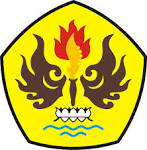 FAKULTAS ILMU SOSIAL DAN ILMU POLITIK UNIVERSITAS PASUNDANBANDUNG2015